Graphic Design and Packaging Pre-Workshop Activity          Packaging design is an essential part of the brands we love. Make a sketch of one of your favourite products’ packaging below.Annotate your sketch to show what is effective about its design.Does the packaging design appeal to a particular type of customer? How? 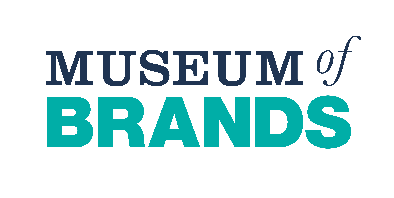 